The 1920’s: Culture and The Harlem Renaissance 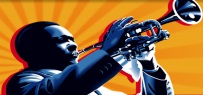 Chapter 8-3 Lessons 4 & 5, pages 275-286What is the Bohemian Lifestyle and where did it take place?Name some of the writers of “The Lost Generation” and the titles of their books.What was the name of the first talking movie picture during Hollywood’s golden age?What was New York City’s Tin Pan Alley? Who was the most famous songwriter?Mass media - explainName a famous baseball player, boxer and football player of the 1920’s.Lesson 5 (page 279-286) for # 8-21Harlem Renaissance – What was it, what was it’s significance.Who are Claude McKay, Langston Hughes and Zora Neale Hurston? What are they best known for?What is Louis Armstrong & Edward “Duke” Ellington most known for during the 1920’s Harlem Renaissance?The Cotton Club - ExplainWho was the “Empress of the Blues” and why?What 2 African American writers of the Harlem Renaissance came from Florida?Page 282 geography question #1 & 2.What was the Rosewood, Florida MassacreNAACP- What do the letters stand for and what are the goals of the organization?Marcus Garvey “back to Africa” - ExplainW.E.B. Du Bois & Booker T. Washington what did they do?Page 286, question #17.